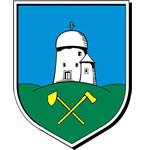 Öskü Község Polgármesterétől		Tel.:  06 / 88 / 588 – 560 / .Fax.: 06 / 88 / 588 – 560 / .Ösküi Közös Önkormányzati Hivatal           Mobil: 06 / 70 / 36 - 07 - 9608191 Öskü, Szabadság tér  1.                  	E-mail: polgarmester@osku.huMeghívóÖskü Község Önkormányzati Képviselő-testülete 2019. november 27-én (szerda) reggel 8.00 órai kezdettel tartja a soron következő nyilvános ülését az Önkormányzat Tanácstermében.Napirend:Döntés Öskü Község Önkormányzat Képviselő-testületének a letelepedési támogatás szabályairól szóló 13/2017. (IX.22.) önkormányzati rendelet módosításárólElőterjesztő: Ángyán Tamás, polgármesterDöntés Öskü Község Önkormányzat Képviselő-testületének az első lakáshoz jutók támogatási formájáról szóló 2/2017. (II.17.) önkormányzati rendelet módosításárólElőterjesztő: Ángyán Tamás, polgármesterDöntés Öskü Község Önkormányzat Képviselő-testületének a települési támogatásról és az egyéb szociális ellátásokról szóló 2/2015. (II.27.) önkormányzati rendelet módosításárólElőterjesztő: Ángyán Tamás, polgármesterÖskü Község Önkormányzatának 2020. évi belső ellenőrzési tervének elfogadásaElőterjesztő: Ángyán Tamás, polgármesterVegyes ügyekÖskü, 2019. november 20.Ángyán Tamás	polgármester